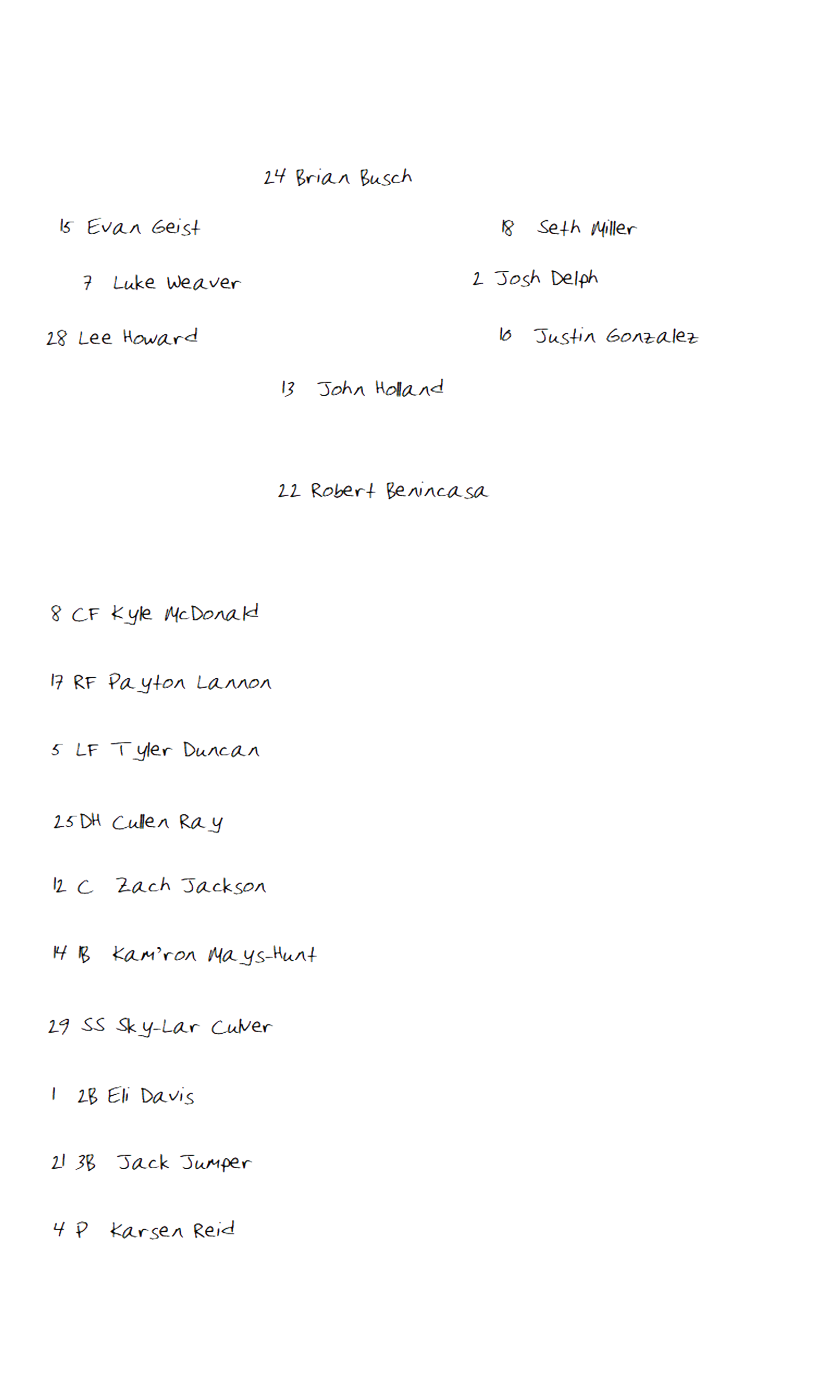 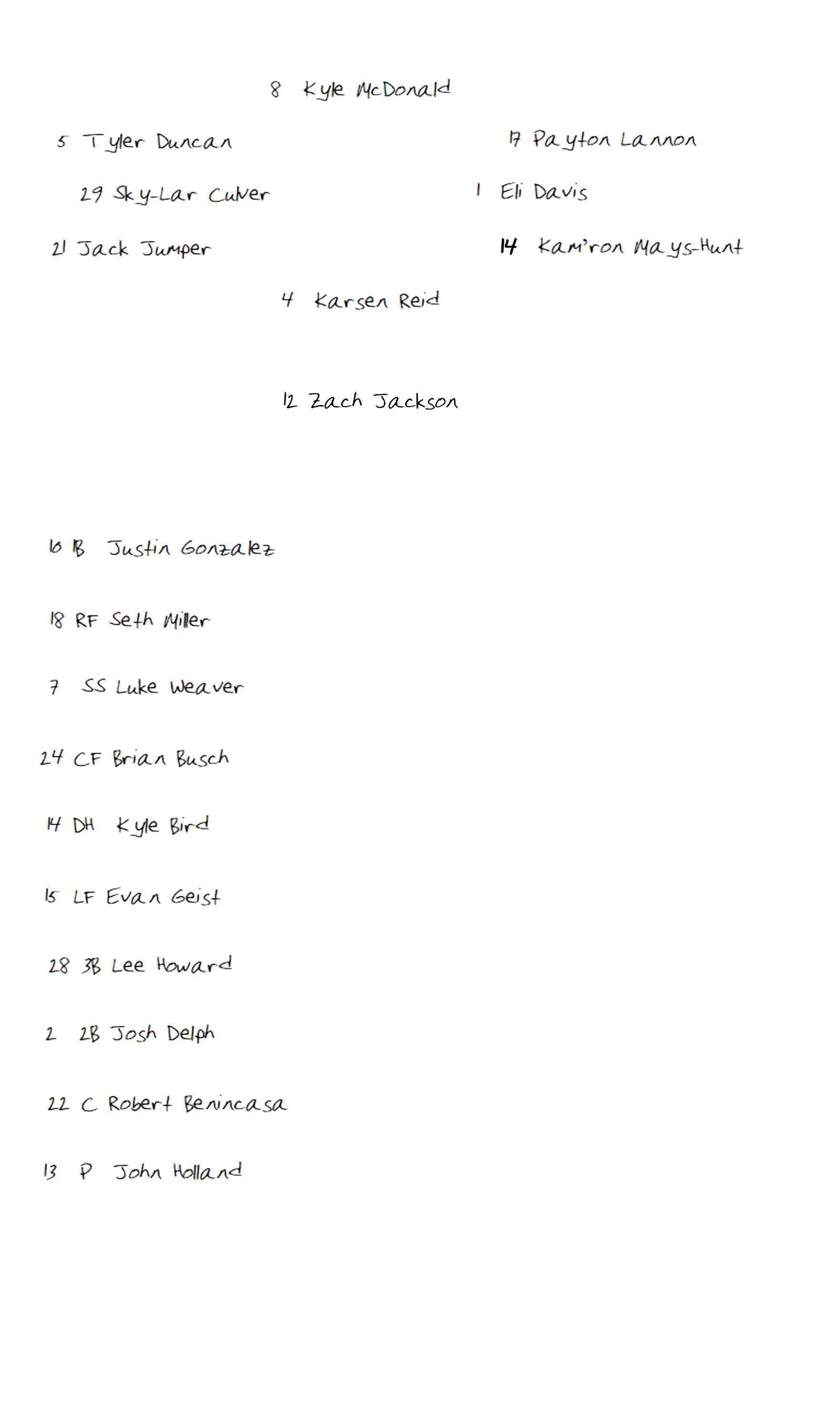 Game Notes:123456LL7HS89101112TOTALVMedfield CollegeHTate UniversityTop of Inning (DEFENSE)Tate UniversityTop of Inning (OFFENSE)Top of Inning (OFFENSE)Top of Inning (OFFENSE)Top of Inning (OFFENSE)Medfield CollegeMedfield CollegeMedfield CollegeMedfield CollegeMedfield CollegeMedfield CollegeMedfield CollegeMedfield CollegeMedfield CollegeMedfield CollegeMedfield CollegeMedfield CollegeMedfield CollegeBO##POPLAYERPLAYER123456LL7HS89101112111222333444555666777888999Pitchers/ReservesNotes/SpecialNotes/SpecialNotes/SpecialNotes/SpecialNotes/SpecialNotes/SpecialNotes/SpecialNotes/SpecialNotes/SpecialNotes/SpecialNotes/SpecialNotes/SpecialPitchers/ReservesNotes/SpecialNotes/SpecialNotes/SpecialNotes/SpecialNotes/SpecialNotes/SpecialNotes/SpecialNotes/SpecialNotes/SpecialNotes/SpecialNotes/SpecialNotes/SpecialPitchers/ReservesNotes/SpecialNotes/SpecialNotes/SpecialNotes/SpecialNotes/SpecialNotes/SpecialNotes/SpecialNotes/SpecialNotes/SpecialNotes/SpecialNotes/SpecialNotes/SpecialPitchers/ReservesNotes/SpecialNotes/SpecialNotes/SpecialNotes/SpecialNotes/SpecialNotes/SpecialNotes/SpecialNotes/SpecialNotes/SpecialNotes/SpecialNotes/SpecialNotes/SpecialPitchers/ReservesNotes/SpecialNotes/SpecialNotes/SpecialNotes/SpecialNotes/SpecialNotes/SpecialNotes/SpecialNotes/SpecialNotes/SpecialNotes/SpecialNotes/SpecialNotes/SpecialPitchers/ReservesNotes/SpecialNotes/SpecialNotes/SpecialNotes/SpecialNotes/SpecialNotes/SpecialNotes/SpecialNotes/SpecialNotes/SpecialNotes/SpecialNotes/SpecialNotes/SpecialBottom of Inning (DEFENSE)Medfield CollegeBottom of Inning (OFFENSE)Bottom of Inning (OFFENSE)Bottom of Inning (OFFENSE)Bottom of Inning (OFFENSE)Tate UniversityTate UniversityTate UniversityTate UniversityTate UniversityTate UniversityTate UniversityTate UniversityTate UniversityTate UniversityTate UniversityTate UniversityTate UniversityBO##POPLAYERPLAYER123456LL7HS89101112111222333444555666777888999Pitchers/ReservesNotes/SpecialNotes/SpecialNotes/SpecialNotes/SpecialNotes/SpecialNotes/SpecialNotes/SpecialNotes/SpecialNotes/SpecialNotes/SpecialNotes/SpecialNotes/SpecialPitchers/ReservesNotes/SpecialNotes/SpecialNotes/SpecialNotes/SpecialNotes/SpecialNotes/SpecialNotes/SpecialNotes/SpecialNotes/SpecialNotes/SpecialNotes/SpecialNotes/SpecialPitchers/ReservesNotes/SpecialNotes/SpecialNotes/SpecialNotes/SpecialNotes/SpecialNotes/SpecialNotes/SpecialNotes/SpecialNotes/SpecialNotes/SpecialNotes/SpecialNotes/SpecialPitchers/ReservesNotes/SpecialNotes/SpecialNotes/SpecialNotes/SpecialNotes/SpecialNotes/SpecialNotes/SpecialNotes/SpecialNotes/SpecialNotes/SpecialNotes/SpecialNotes/SpecialPitchers/ReservesNotes/SpecialNotes/SpecialNotes/SpecialNotes/SpecialNotes/SpecialNotes/SpecialNotes/SpecialNotes/SpecialNotes/SpecialNotes/SpecialNotes/SpecialNotes/SpecialPitchers/ReservesNotes/SpecialNotes/SpecialNotes/SpecialNotes/SpecialNotes/SpecialNotes/SpecialNotes/SpecialNotes/SpecialNotes/SpecialNotes/SpecialNotes/SpecialNotes/Special